УЧАСТКОВАЯ ИЗБИРАТЕЛЬНАЯ КОМИССИЯ №1510 РЕШЕНИЕ"17" августа 2022 г.                                                                                       № 38 Об утверждении формы и текста избирательного бюллетеня для голосования на выборах депутатов Совета сельского поселения «Красновеликанское» пятого созыва по многомандатному избирательному округу №1Руководствуясь статьей 33, частью 2 статьи 76 Закона Забайкальского края «О муниципальных выборах в Забайкальском крае», участковая избирательная комиссия №1510       решила:1. Утвердить форму и текст избирательного бюллетеня для голосования на выборах депутатов Совета сельского поселения «Красновеликанское» пятого созыва по многомандатному избирательному округу №1 (образец прилагается).2. Установить, что избирательные бюллетени для голосования на выборах депутатов Совета сельского поселения «Красновеликанское» пятого созыва печатаются на бумаге формата А4 по данным типографии белого цвета.3. Изготовить избирательные бюллетени в количестве – 450 шт.4. Контроль за выполнением настоящего решения возложить на председателя избирательной комиссии Лопатину Марину Николаевну. Председатель участковойизбирательной комиссии №1510		_____________	_Лопатина М.Н.__                                                                             (подпись)		     (фамилия, инициалы)Секретарь участковойизбирательной комиссии №1510     	_____________	_Бусоедова Г.Н.__М.П.	(подпись)		    (фамилия, инициалы)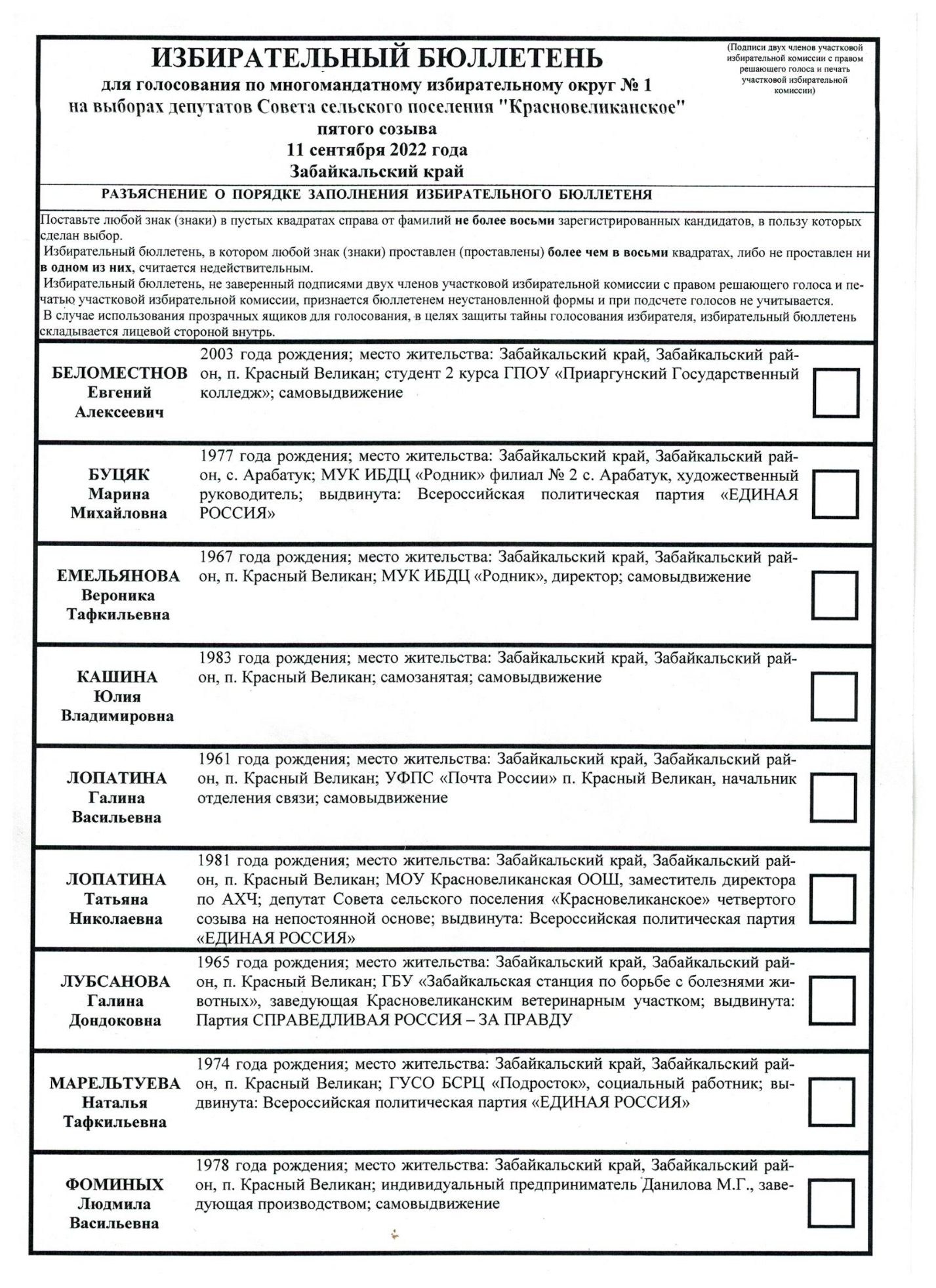 